A Volvo Trucks közúti tesztelés alá vetette hidrogénüzemű elektromos teherautójátA kizárólag vízgőzt kibocsátó, hidrogénnel működő, üzemanyagcellás elektromos tehergépjárművek kiemelt helyet töltenek be a Volvo Trucks károsanyagkibocsátás-mentes termékportfóliójában. A technológia most újabb mérföldkövet lépett át, ugyanis már közúti teszteken is bizonyítottak a Volvo Trucks hidrogénnel működő járművei.A göteborgi gyártó 2022-ben mutatta be először az üzemanyagcellás elektromos termékét. Ezek a nulla károsanyagkibocsátású tehergépjárművek hidrogén felhasználásával, saját maguknak állítják elő az elektromos áramot, és képesek a hosszútávú fuvarfeladatok teljesítésére is.A Volvo Trucks most először közúti teszt alá is vetette ezen hajtáslánccal ellátott járműveit, méghozzá nem is akármilyen körülmények között. Hogy igazán kihívásokkal teli legyen az út, a teszteket Svédország északi sarkkörön túli részén, extrém hideg körülmények között végezték.“A tehergépjárművek a hét minden napján, a legkülönbözőbb időjárási körülmények között dolgoznak. Az észak-svédországi kemény körülmények – jég, szél, hó – ideális környezetet biztosítanak a közúti tesztekhez” – mondja Helena Alsiö, a Volvo Trucks Hajtáslánc Termékmenedzser elnökhelyettese. “Örömmel jelenthetem be, hogy a tesztek sikeresen zajlanak, és megerősítik azokat az eredményeket, amelyeket a korábbi, digitális, illetve Göteborg melletti zárt tesztpályán történő próbák alatt tapasztaltunk.”A hidrogénüzemű üzemanyagcellás elektromos tehergépjárművek kiváló megoldást nyújtanak majd a jövőben a hosszabb távú fuvarfeladatokra, illetve azokban az esetekben, amikor az akkumulátoros elektromos megoldás nem jöhet számításba, mert például nincs kiépítve a töltőhálózat. Kereskedelmi forgalomba az évtized második felében kerülA Volvo jelenleg az iparág legszélesebb elektromos termékpalettáját kínálja a maga hat, sorozatgyártásban álló, akkumulátoros elektromos termékével, amelyek a városokban és azok körül nyújtanak megoldást a károsanyagkibocsátástól mentes közúti árufuvarozásra. Az üzemanyagcellás elektromos tehergépjárművek kereskedelmi forgalomba kerülését az évtized második felére várják. Az ügyfelek bevonásával történő tesztek a piacra kerülést megelőző néhány évben várhatóak. Az új technológia tökéletesítésének felgyorsítása érdekében a Volvo Trucks a Daimler csoporttal együttműködve fejleszti a kifejezetten nehézgépjárművekre szabott üzemanyagcellás rendszereket. Már ma is lehetséges a CO2-kibocsátás csökkentéseAzon fuvarozó cégek számára, akik már ma átállnának a károsanyagkibocsátás-mentes közúti közlekedésre, a Volvo Trucks hatféle, sorozatban gyártott akkumulátoros elektromos tehergépjármű modellt, valamint megújuló üzemanyagokkal, mint például biogázzal működő modelleket is kínál.  “A globális felmelegedés megállításáért cselekednünk kell – már ma. Az, hogy várakozunk, nem megoldás – legyen szó bármely fuvarfeladatról és bármely földrajzi lokációról. Néhány éven belül ügyfeleink teljes mértékben lokális CO2-kibocsátástól mentes flottákat fognak tudni üzemeltetni” – mondja Roger Alm, a Volvo Trucks elnöke. AdatokA Volvo Trucks hidrogén-üzemanyagcellás elektromos tehergépjárműve kettő üzemanyagcellával fog működni, amelyek 300 kW elektromos energia előállítására képesek.A zöld hidrogén egy kifogyhatatlan energiaforrás, amelyet kizárólag megújuló erőforrások - mint a szél-, a víz- és a napenergia – felhasználásával állítanak elő.LINK a közúti tesztelést bemutató filmhezSajtókapcsolat:Bálint Zsófia, marketing koordinátor+36 30 131 7894zsofia.balint@volvo.comEredeti tartalom: Volvo Trucks HungaryTovábbította: Helló Sajtó! Üzleti SajtószolgálatEz a sajtóközlemény a következő linken érhető el: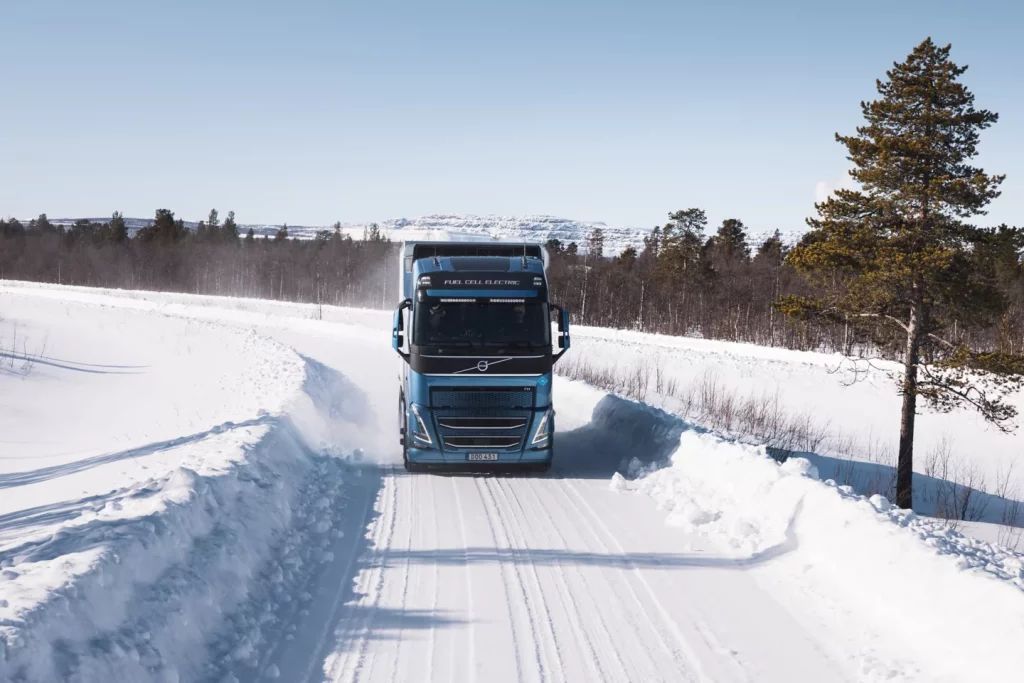 © Volvo Trucks Hungary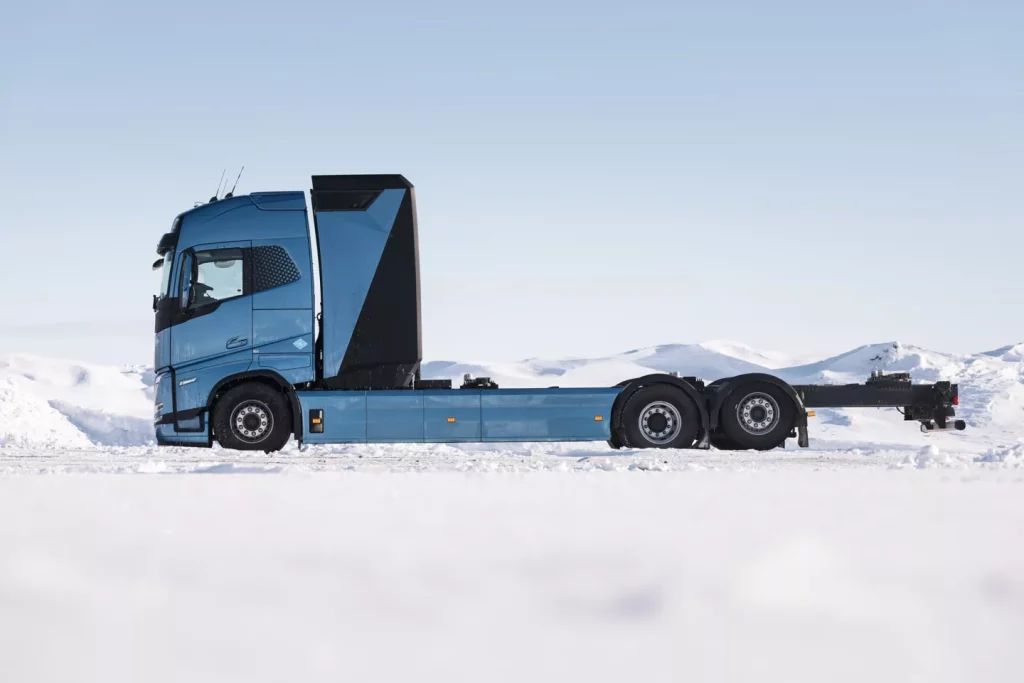 © Volvo Trucks Hungary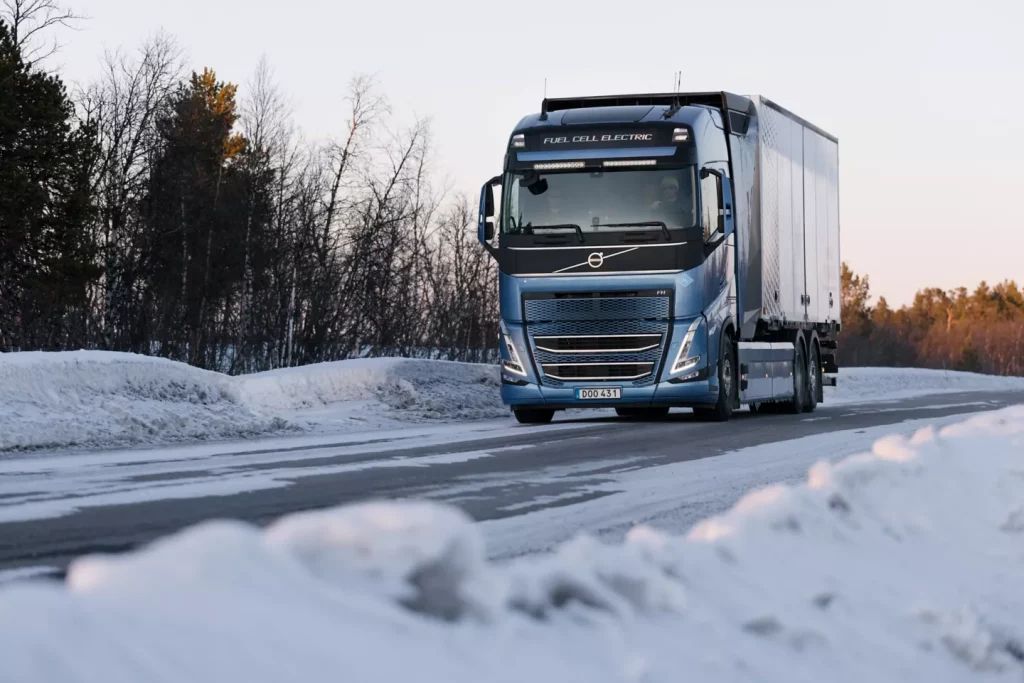 © Volvo Trucks Hungary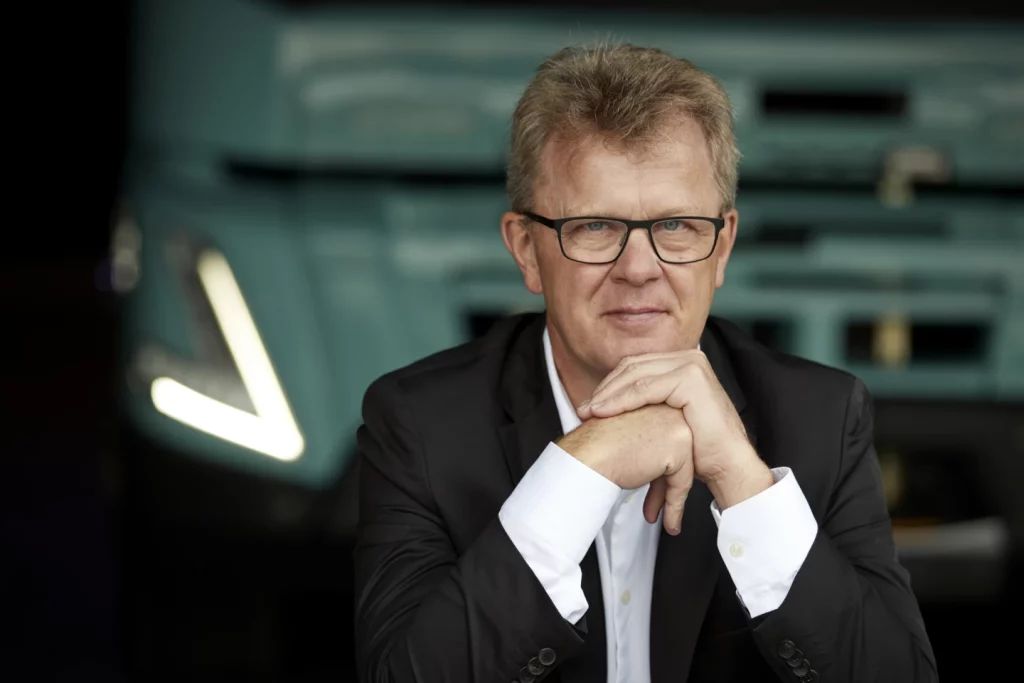 © Volvo Trucks Hungary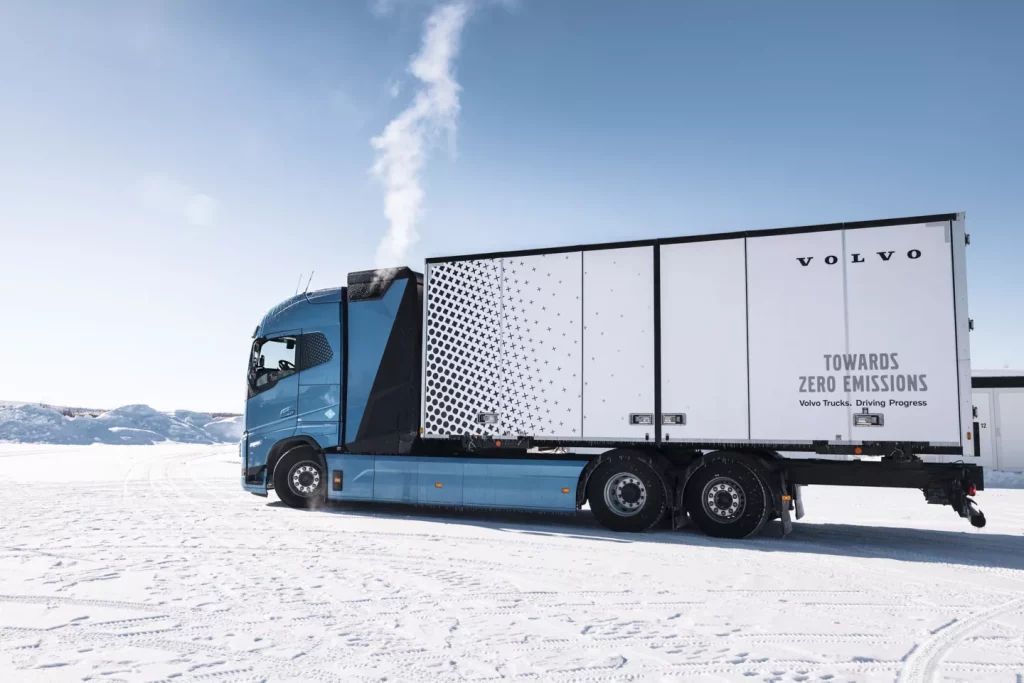 © Volvo Trucks Hungary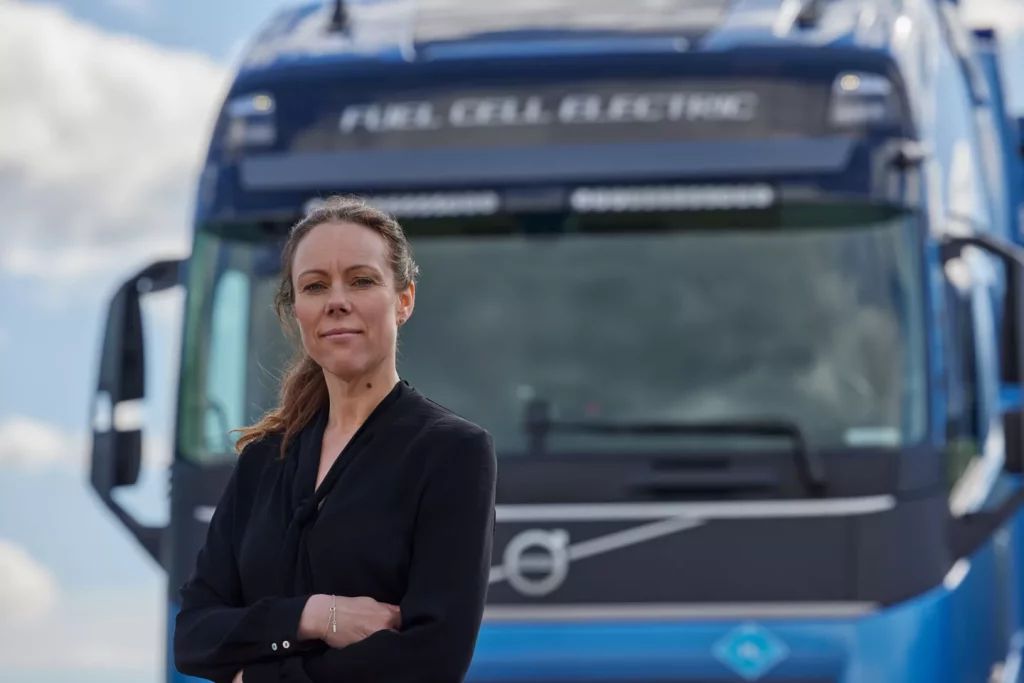 © Volvo Trucks Hungary